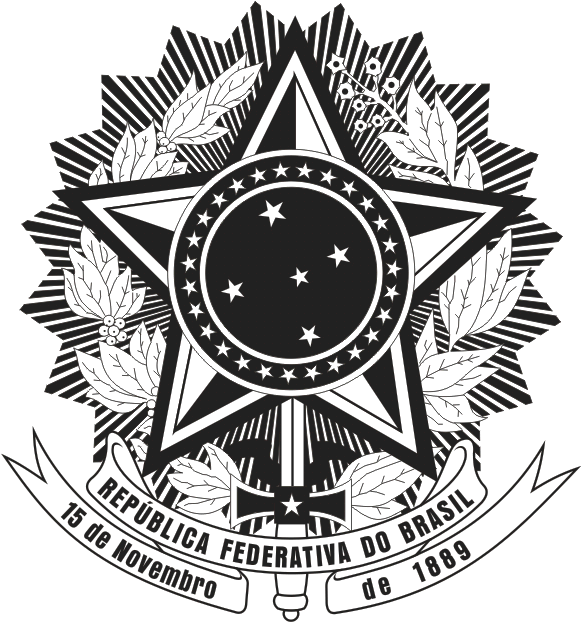 MINISTÉRIO DA EDUCAÇÃOFundação Universidade Federal do ABCConselho de Ensino, Pesquisa e ExtensãoRESOLUÇÃO CONSEPE Nº XXX, DE XXX DE XXX DE XXXxxxxxxxxxxxxxxxxxxxxxxxxxxxxxxxxxxxxxxxxxxxxxxxxxxxxxxxxxxxxxxxxxxxxxxxxxxxxxxxxxxxxxxxxxxxxxxxxxxxxxxxxxxxxxxxxxxxxxxxxxxxxxxxxxxxxxxxxxxx.O CONSELHO DE ENSINO, PESQUISA E EXTENSÃO (ConsEPE) DA FUNDAÇÃO UNIVERSIDADE FEDERAL DO ABC (UFABC), no uso de suas atribuições e,CONSIDERANDO xxxxxxxxx;CONSIDERANDO xxxxxxxx; eCONSIDERANDO as deliberações ocorridas em sua xxx sessão ordinária, realizada em xxxx de xxxx de xxxxx,RESOLVE:Art. 1º  xxxxxxxx.Art. 2º  Esta Resolução entra em vigor na data de sua publicação no Boletim de Serviço da UFABC. XXXX XXXX XXXXXpresidente